附件3唐河县生产安全事故应对政企衔接图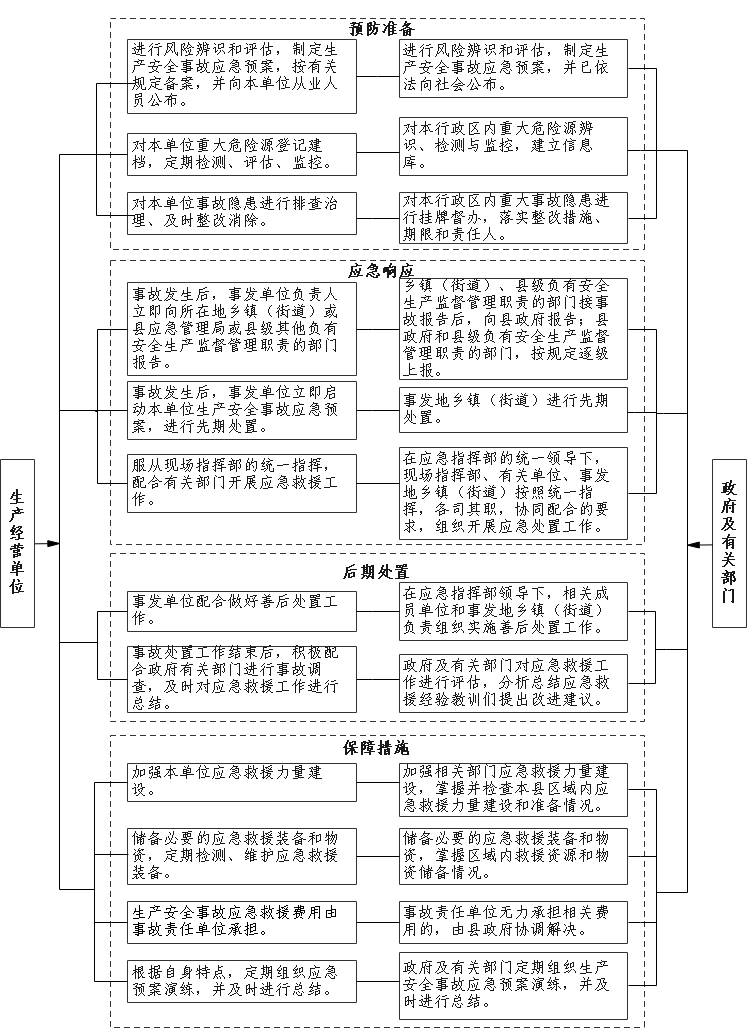 